  Севастопольская организация Профсоюза образования 5 октября 2018г. провела совещание с председателями первичных профсоюзных организаций школ и учреждений дополнительного образования.Началось совещание с обсуждения вопроса о назначении досрочной страховой пенсии лицам, осуществлявшим не менее 25 лет педагогическую деятельность в учреждениях для детей.Заместитель председателя, В.Ю. Белая, подчеркнула, что сохраняется неясность в применении принятых положений.Вопрос № 1.Будет ли работнику выдаваться документ о возникновении права на досрочную страховую пенсию, который он может предъявить в другие органы для установления мер социальной поддержки, на которые он имеет право по действующему законодательству при назначении пенсии?Вопрос № 2.Каким образом будет рассчитываться размер пенсии при наступлении срока реализации права на её назначение в случаях продолжения работы в прежней или иной должности в той же организации, в случае перехода на работу в другую сферу?Вопрос № 3. Могут ли педагогические работники, у которых возникло право на досрочную страховую пенсию, обращаться в службу занятости за поиском работы, в том числе на период переобучения по новой специальности?Общероссийский Профсоюз обратился в Государственную Думу Федерального Собрания Российской Федерации  с проектом « О внесении изменений в отдельные законодательные акты Российской Федерации по вопросам назначения и выплаты пенсий» в третьем чтении.Председатели профсоюзных организаций были проинформированы по вопросам приёма детей с ограниченными возможностями здоровья и инвалидностью в образовательные организации.  Минобрнауки России в марте 2018г. в целях реализации полномочий субъектов Российской Федерации в сфере образования направило в адрес органов исполнительной власти субъектов РФ , осуществляющих государственное управление в сфере образования, письмом от 16.03.2018 №  08-581 методические рекомендации о применении нормативов и норм ресурсной обеспеченности населения, выраженных в натуральных показателях. Указанные рекомендации являются основанием для создания региональными органами исполнительной власти в сфере образования , органами местного самоуправления и  образовательными организациями условий для обучения и воспитания детей.В связи с Международным Днём учителя Севастопольская городская организация Профсоюза работников народного образования и науки РФ поздравила профсоюзный актив учреждений среднего и дополнительного образования с профессиональным праздником.       Почётными грамотами  Общероссийского Профсоюза образования за многолетнюю работу по защите прав и интересов работающих, значительный вклад в развитие профсоюзного движения и активную жизненную позицию награждены:Капша Ольга Ивановна- председатель профсоюзной  организации ГБОУ «СОШ № 19»;Бедовская Екатерина Григорьевна-  председатель профсоюзной  организации ГБОУ «СОШ № 20»;Анастасьева Елена Николаевна - председатель профсоюзной  организации ГБОУ «СОШ № 32»;Колосова Ольга Леонидовна- председатель профсоюзной  организации ГБОУ «СОШ № 60»;Куропаткин Александр Андреевич- председатель профсоюзной организации ГБОУ «Гимназии № 5»;Курдюмова-Левицкая Галина Дмитриевна- председатель профсоюзной организации ГБОУ «СОШ № 12».  Почётным Знаком « За социальное партнёрство» награждены:Настенко Ольга Вениаминовна -  директор ГБОУ «СОШ № 19»;Евгущенко Анжелла Мартуниевна - директор ГБОУ «СОШ № 3».      Почётным Знаком «За активную работу» награждены:Давыдову Тамару Михайловну - председатель профсоюзной организации ГБОУ г.Севастополя «Билингвальная гимназия № 2»Бабенко Юлия Алексеевна – учитель начальных классов ГБОУ «СОШ№11»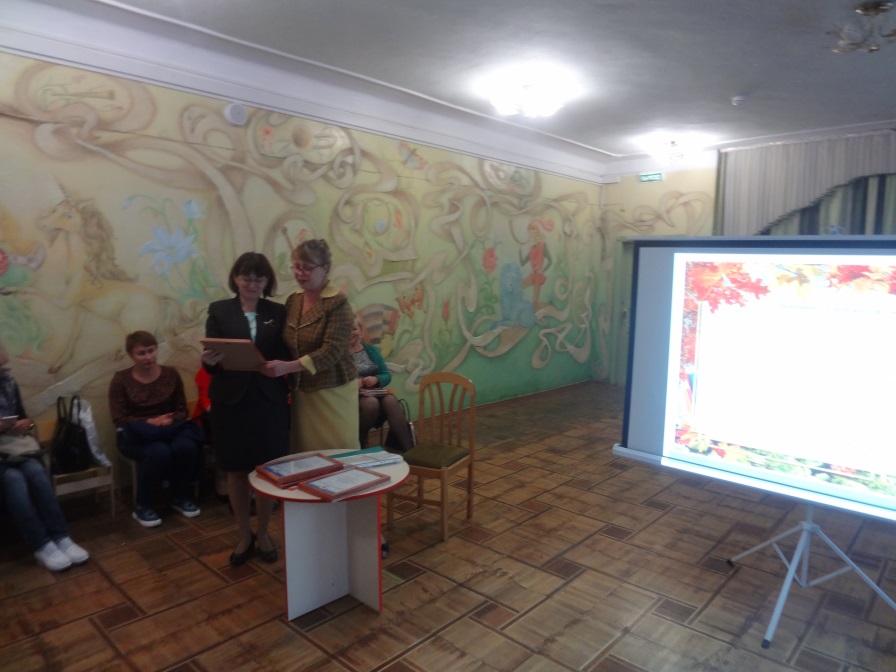 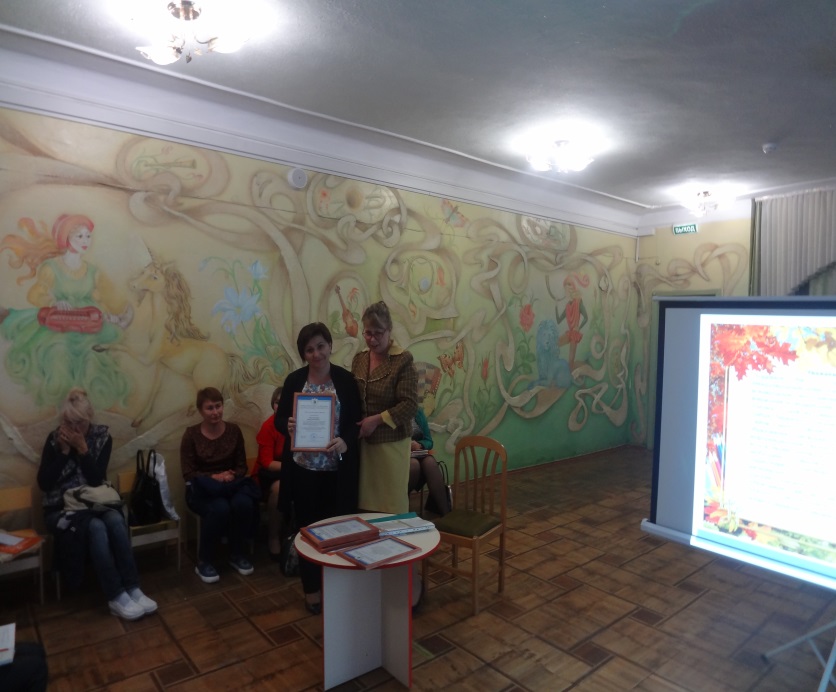 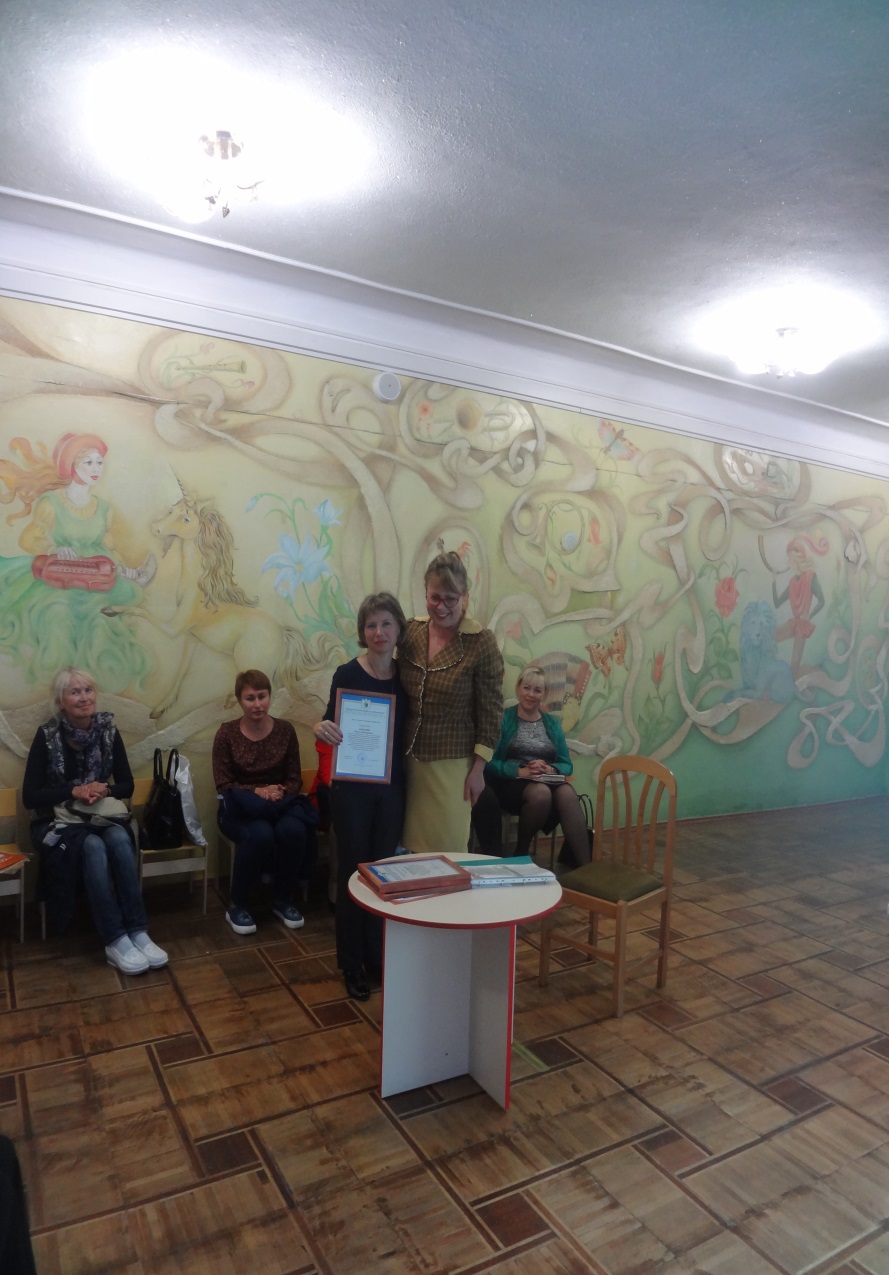 